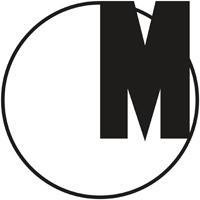 Noc Muzeów 201417–18.05.2014Na program tegorocznej Nocy Muzeów składają się oprowadzania po bieżących wystawach i nocne spacery po Parku Rzeźby na Bródnie. Oprócz tego streetartowcy z The Fine Art Collective, tworzonego przez czterech wybitnych twórców polskiego street artu zaprezentuje wspólne działania w pasażu na Pańskiej, a animatorzy z Międzywydziałowego Koła Ludus UW zorganizują grę muzealną, która w ciekawy sposób przybliży treści poszczególnych dzieł. Wydarzenia będą odbywać się na terenie Muzeum (oprowadzania oraz gra muzealna) oraz w pasażu między budynkami Muzeum na Pańskiej (działania streetartowe). Zaplanowane są także dwa kursy „Marzyciela” - Złotego Autobusu Pawła Althamera, który zabierze chętnych do Parku Rzeźby na Bródnie. The Fine Art Collective - czterech wybitnych twórców polskiego street artu, spotka się podczas Nocy Muzeów w Muzeum Sztuki Nowoczesnej w Warszawie, aby na żywo stworzyć jedną spójną pracę. Street Art Live to projekt artystów, których naturalnym środowiskiem jest przestrzeń publiczna. The Fine Art Collective rozpocznie swoje działania już od godz. 12.00. Oprowadzania w Muzeum Sztuki Nowoczesnej rozpoczną się o godz. 14.00, kiedy to po wystawie „Co widać. Polska sztuka dzisiaj” odbędzie się oprowadzanie w języku angielskim. Dwie godziny później, o godz. 16.00 przewodnicy oprowadzą chętnych po wystawie „W niedalekiej przyszłości”. Zapraszamy na godz. 18.00 na rodzinne, interaktywne spotkanie warsztatowe dla osób w każdym wieku po wystawie „Co widać. Polska sztuka dzisiaj” oraz na godz. 18.30 po wystawie kolekcji „W niedalekiej przyszłości”.Od godz. 20.00 do północy, regularnie co 30 min będzie można zwiedzać bieżące ekspozycje w towarzystwie przewodników.Pierwszy kurs Złotego Autobusu wyruszy sprzed Muzeum Sztuki Nowoczesnej do Parku Rzeźby na Bródnie o godz. 20.30 (powrót ok. 22:00), drugi planowany jest na godz. 23:00 (powrót ok. 0:30). Dzielnica Targówek przygotowała na tę noc wiele atrakcji. W Parku odbędą się między innymi: koncerty przy Togunie, rejsy Złotą Gondolą, „świetlne spotkania” czyli warsztaty tworzenia lampionów oraz koncert patefonowy przy Domku Herbacianym. Wszystkim wydarzeniom towarzyszyć będą oprowadzania w towarzystwie przewodnika. O godz. 19.00 odbędzie się spacer z audiodeskrypcją po Parku Rzeźby na Bródnie. W godzinach 16.00 - 17.30 odbędzie się Gra muzealna, którą przygotowali animatorzy Międzywydziałowego Koła Naukowego Ludus UW. Gra pozwoli odbiorcy w aktywny sposób zapoznać się z kolekcją Muzeum i wystawą „Co widać. Polska sztuka dzisiaj”. Na graczy czeka wiele wyzwań, ale nie zabraknie chwili na to, żeby dowiedzieć się czegoś o spotkanych na trasie gry eksponatach. Poprzez stworzenie sytuacji gry, przestrzeń Muzeum ma zostać oswojona, a elementy ekspozycji mają zostać pokazane w przyjazny i niekonwencjonalny sposób.  Gra muzealna potrwa 1,5 godziny – w tym czasie drużyny zmierzą się z 13 zadaniami oraz 6 krótkimi zadaniami arkuszowymi. Celem graczy jest wykonanie jak największej liczby zadań w określonym czasie i tym samym zdobycie jak największej liczby punktów. Zwycięża drużyna z maksymalną liczbą punktów.Czy zwiedzanie muzeum jest nudne?Na pewno nie będzie takie 17 maja! Tego dnia przestrzeń Muzeum stanie się obszarem gry, która pozwoli odbiorcy zapoznać się w ciekawy sposób z Kolekcją muzeum i wystawą „Co widać. Polska sztuka dzisiaj”. Dlaczego gra w muzeum?Przestrzeń muzeum może onieśmielać, zwłaszcza odbiorców nie będących znawcami sztuki nowoczesnej. Poprzez stworzenie sytuacji gry chcemy oswoić to miejsce i w przyjazny a zarazem niekonwencjonalny sposób pokazać niektóre elementy wystawy, nie zapominając jednocześnie o ich znaczeniu. Kto może zagrać? Każdy, kto skończył 16 lat. W grze może wziąć udział maksymalnie 20 zespołów 2,3 lub 4 osobowych – decyduje kolejność zgłoszeń, które przyjmujemy do 16 maja.Obowiązują zapisy:zapisy@artmuseum.pl
Formularz zgłoszeniowy Dostępny na stronie: http://artmuseum.pl/pl/wydarzenia/noc-muzeow-2014/1
W zgłoszeniu proszę podać: imię i nazwisko osoby odpowiedzialnej za drużynę, adres e-mail, oraz liczebność zespołu.O Kole LudusDziałamy na Wydziale Pedagogicznym Uniwersytetu Warszawskiego od października 2010 roku. Zajmujemy się badaniem gier i zabaw w kontekście ich potencjału edukacyjnego, zapoznajemy się z formami ludycznymi (czyli np. grami planszowymi, miejskimi, RPG i LARP'ami, historią zabawek). Bierzemy udział w różnych wydarzeniach związanych z tą tematyką, ale realizujemy także własne projekty – zarówno na naszym wydziale, jak i we współpracy z innymi organizacjami studenckimi i kulturalnymi.  facebook.com/ludus.uwSZCZEGÓŁOWY PLAN NOCY MUZEÓW W MUZEUM SZTUKI NOWOCZESNEJ:12.00 - The Fine Art Collective przedstawia: Street Art Live, w przestrzeni pasażu na Pańskiej16.00 - 17.30 – Gra muzealna, przeprowadzona przez Międzywydziałowe Koło Naukowe Ludus UWOprowadzania po bieżących wystawach:14.00 - oprowadzanie w języku angielskim po wystawie „Co widać. Polska sztuka dzisiaj”
16.00 - oprowadzanie po wystawie „W niedalekiej przyszłości”
18.00 - 18.30 - oprowadzanie rodzinne po wystawie „Co widać. Polska sztuka dzisiaj” 
18.30 - 19.00 - oprowadzanie rodzinne po wystawie kolekcji „W niedalekiej przyszłości”20.00- 24.00 (co 30 min) - zwiedzanie bieżących ekspozycji w towarzystwie przewodnikówDziałania w Parku Rzeźby na Bródnie:19.00 – spacer z audiodeskrypcją 20.30 - 22:00 – pierwszy kurs „Marzyciela” Złotego Autobusu, Pawła Althamera sprzed siedziby Muzeum Sztuki Nowoczesnej do Parku Rzeźby na Bródnie. Podczas tej tury:21:00 – koncert przy Togunie21:15 – zwiedzanie z przewodnikiem23:00 - 0:30 – drugi kurs „Marzyciela” Złotego Autobusu, Pawła Althamera Althamera sprzed siedziby Muzeum Sztuki Nowoczesnej do Parku Rzeźby na Bródnie. Podczas tej tury:23:30 – koncert przy Togunie23:45 – zwiedzanie z przewodnikiemPodczas trwania Nocy Muzeów na w Parku Rzeźby na Bródnie, można będzie wziąć udział także w: 20:00 – 0:30  Rejsie Złotą Gondolą21:00 – 0:30 „Świetlnych spotkaniach” – czyli warsztatach tworzenia lampionów oraz koncercie patefonowym przy Domku HerbacianymWięcej informacji:artmuseum.pl/pl/wydarzenia/noc-muzeow-2014Organizator:Muzeum Sztuki Nowoczesnej w Warszawie,ul. Pańska 3, 00‐124 Warszawatel. +48 22 596 40 10fax +48 22 596 40 22info@artmuseum.plwww.artmuseum.plwww.facebook.com/MuzeumSztukiNowoczesnejPartnerzyThe Fine Art Collective:Adam Romuald Kłodecki aka THEOSONE - absolwent wzornictwa i komunikacji wizualnej ASP w Gdańsku oraz Liceum Plastycznego w Supraślu. Wykładowca kaligrafii na Akademickim Kursie Typografii UKSW w Warszawie. Pasjonat pisania, ilustrator oraz kaligraf mieszający tradycję z nowoczesnością. Zdobywca wielu nagród w dziedzinie projektowania wzornictwa, plakatu i kaligrafii. Brał udział w wielu wystawach indywidualnych i zbiorowych na całym świecie. Polski ambasador stylu calligraffiti. Członek Polskiego Towarzystwa Kaligraficznego oraz graficznego kolektywu GOVERDOSE. Od 2011 roku działa w streetartowej grupie ATAK w duecie z Anną Taut.CHAZME718 - od połowy lat 90. malował graffiti w takich składach jak UOP, HND, KSA, KTR czy w późniejszym MIAMI VICE. Jest absolwentem Wydziału Architektury Urbanistyki Politechniki Warszawskiej (dyplom pod kierunkiem doktora Piotra Molskiego). W swojej twórczości, zarówno prezentowanej na płótnach jak i murach, łączy elementy sztuki miejskiej z architektonicznymi i geometrycznymi motywami. Oprócz malarstwa zajmuje się także architekturą, ilustracją i projektowaniem graficznym.Michał Wręga aka SEPE - od 1996 roku związany z szeroko pojętym nurtem sztuki miejskiej. Absolwent Wydziału Architektury Krajobrazu SGGW w Warszawie (dyplom w 2006 roku) oraz Wydziały Grafiki i Malarstwa Akademii Sztuk Pięknych w Łodzi (dyplom w 2009 roku). Mieszka i pracuje w Warszawie jako grafik, ilustrator i malarz/muralista.Łukasz Habiera aka NAWER - architekt, projektant, street artowiec, absolwent wydziału Architektury i Urbanistyki w Krakowie. W przestrzeni publicznej działa od połowy lat 90tych, gdy zaczął dzielić czas pomiędzy malarstwo a projektowanie wnętrz. W 2006 roku stworzył Artde7 Studio, które skupiało się na projektowaniu graficznym oraz scenografii.Międzywydziałowe Koło Naukowe UW Ludus - działa na Wydziale Pedagogicznym Uniwersytetu Warszawskiego od października 2010 roku. Zajmuje się badaniem gier i  zabaw w kontekście ich potencjału edukacyjnego, zapoznaje się z formami ludycznymi (czyli grami planszowymi, miejskimi, RPG i LARP'ami, historią zabawek). Członkowie biorą udział w wydarzeniach związanych z tą tematyką, ale realizują także własne projekty – zarówno na macierzystym wydziale, jak i we współpracy z innymi organizacjami studenckimi i kulturalnymi.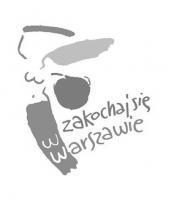 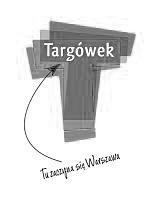 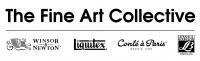 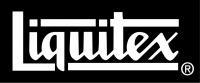 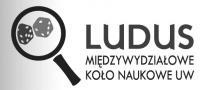 